Decision MakingThe action or process of making important choices 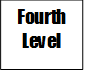 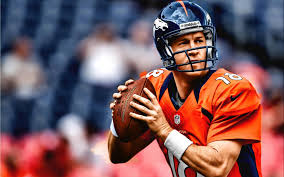 